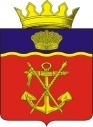 АДМИНИСТРАЦИЯКАЛАЧЁВСКОГО  МУНИЦИПАЛЬНОГО  РАЙОНА  ВОЛГОГРАДСКОЙ  ОБЛАСТИПОСТАНОВЛЕНИЕот 09.12. 2019 г.                                            № 1202   О внесении изменений в постановление администрации Калачевского муниципального района от 12.08.2015г № 750«О создании межведомственной рабочей группы по построению (развитию), внедрению и эксплуатации аппаратно-программного комплекса «Безопасный город» на территории Калачевского муниципального района Волгоградской области»      В целях реализации Концепции построения и развития аппаратно-программного комплекса «Безопасный город», утвержденной распоряжением Правительства Российской Федерации от 03.12.2014г № 2446-рп о с т а н о в л я ю:   1. В состав межведомственной рабочей группы по построению (развитию), внедрению и эксплуатации аппаратно-программного комплекса «Безопасный город» на территории Калачевского муниципального района Волгоградской области, утвержденный Приложением   к Постановлению от 12.08.2015г № 750, внести изменения, изложив его в новой редакции согласно Приложению к настоящему постановлению.  2.  Настоящее  постановление   подлежит   официальному  опубликованию.  Глава    Калачёвского муниципального района                                                                   П.Н.ХаритоненкоПриложение к постановлению Главы администрацииКалачёвского муниципального района                                                                                                              №  1202   от  09.12.2019 годаСоставМежведомственной рабочей группы по построению (развитию), внедрению и эксплуатации аппаратно-программного комплекса «Безопасный город» на территории Калачевского муниципального района Волгоградской областиХаритоненко Петр Николаевич – Глава   Калачёвского муниципального района, председатель межведомственной группы;Коновалов Виктор Валерьевич - начальник ФГКУ «8 отряд ФПС по Волгоградской области», заместитель председателя межведомственной рабочей группы (по согласованию);Лукшин Александр Иванович  -  начальник отдела по ЧС и ГО администрации Калачёвского муниципального района, секретарь межведомственной группы;Члены межведомственной группы:Герасимов Виталий Леонидович -  заместитель Главы Калачёвского муниципального района;Криулин Артур Сергеевич – начальник отделения УФСБ России по Волгоградской области в г. Калач-на-Дону (по согласованию);Горбатый Роман Сергеевич –    начальник Отдела МВД России по Калачёвскому району (по согласованию);Калайда Валерий Викторович – начальник отдела ГИБДД Отдела МВД России по Калачёвскому району (по согласованию);Мулин Александр Александрович – начальник Калачёвской пожарно-спасательной  части № 39   ФГКУ 8 ОФПС   по Волгоградской области (по согласованию);Кондратьев Вадим Геннадьевич – руководитель МКУ «Хозяйственное обслуживание административных зданий».